NOVEMBER (14.11. 2022 – 18. 11. 2022)ALERGENIGLUTEN - Žita, ki vsebujejo gluten:  a - pšenica,  b - ječmen, c - rž, d - pira, e - oves , f - kamutŠOLSKA SHEMA: EU ŠSH - *dodatno »Šolska shema« Evropske unije s podporo EU.        OBROK V
DNEVUDAN V TEDNUZAJTRKDOPOLDANSKA MALICAKOSILOPOPOLDANSKA MALICAPONEDELJEK 14. 11. 2022Kokošja pašteta (L), polnozrnat kruh (Ga), vložena paprika, čajOvseni kruh (Ga, Ge), mlečni namaz (L), bananaPorova juha, mesno-zelenjavna rižota, mešana solataSadje, polnozrnat kruh (Ga, Ge), čajTOREK 15. 11. 2022Jajčna omleta (J), čaj Navadni jogurt (L), sadna kaša, črna žemljica (Ga, S)Bučkina juha, krompirjeva solata (Go), som v koruzni moki (R1), pomarančaSadje, sezamove palčke (Ss), čajSREDA16. 11. 2022Orehova štručka (Ga, L, O), mlekoBio buhtelj z manj sladkorja (Ga), bio mleko, jabolko
Zelenjavna juha, paprikaš (Ga), pisane testenine (Ga, J), zelena solataSadje, polbel kruh (Ga), čajČETRTEK,17. 11. 2022
Koruzna polenta (Ga), mleko (L)Rio mare (R), pirin kruh (Ga), koruza, čaj
EU ŠSH: kakiParadižnikova juha z fritati (Ga, J, L), lovska štruca (Ga, J), paprična omaka (Ga, L), čebulni krompir, rdeča pesa (Go)Sadje, pirin kruh (Ga), čajPETEK,18. 11. 2022Čičerikin namaz (L), koruzni kruh (Ga), kumarice (Go), čajSirova štručka (Ga, L), sok, frutabela (G, Ž)Repa s fižolom, ajdovi štruklji (Ga, J, L), hruškov kompotSadje, koruzni kruh (Ga), čajPETEK,18. 11. 2022Tradicionalni slovenski zajtrk, 1. šolska ura – črn kruh (Ga), maslo (L), med, mleko (L), jabolkoSirova štručka (Ga, L), sok, frutabela (G, Ž)Repa s fižolom, ajdovi štruklji (Ga, J, L), hruškov kompotSadje, koruzni kruh (Ga), čaj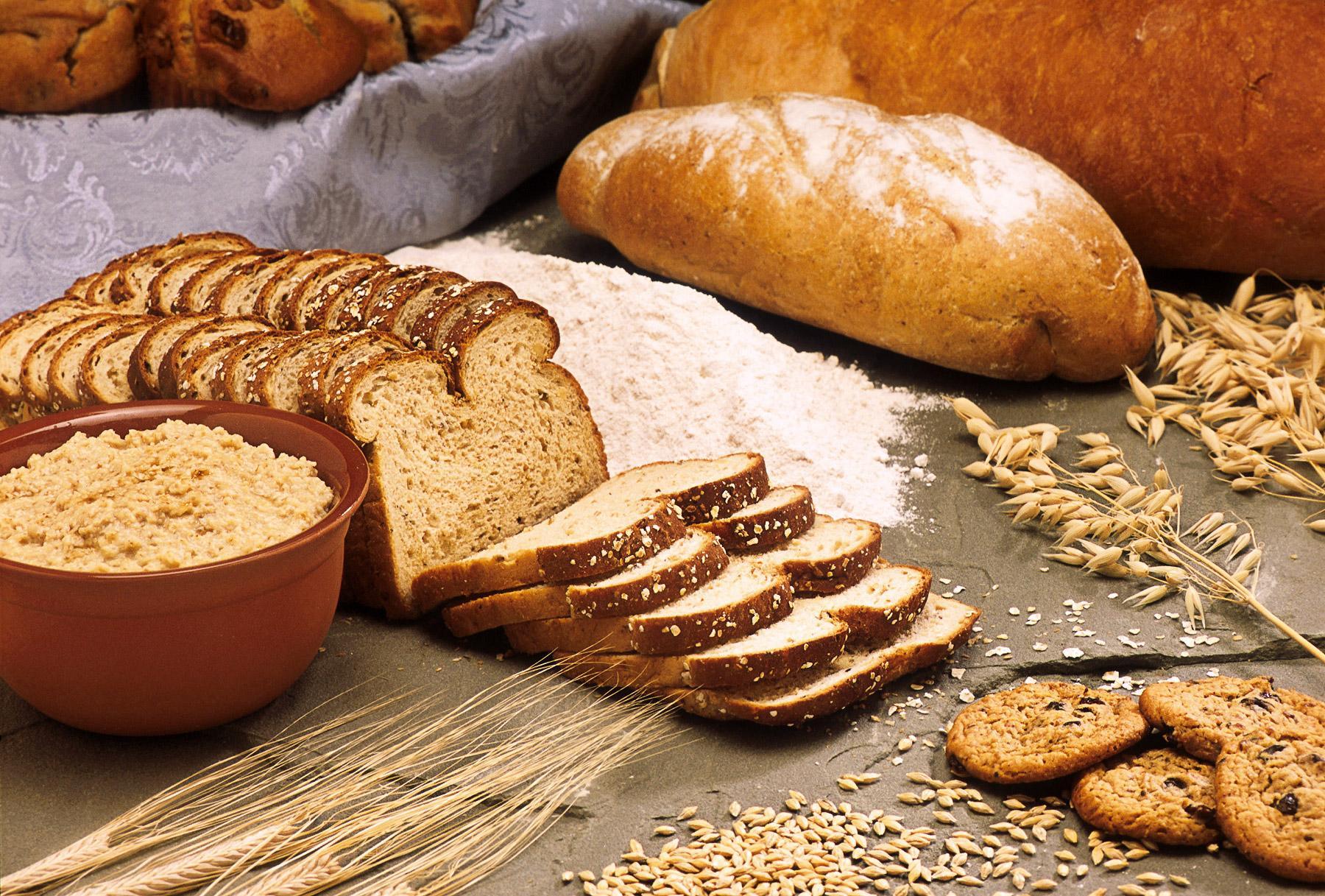 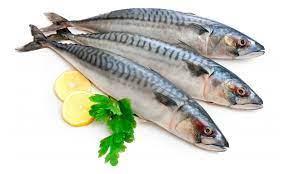 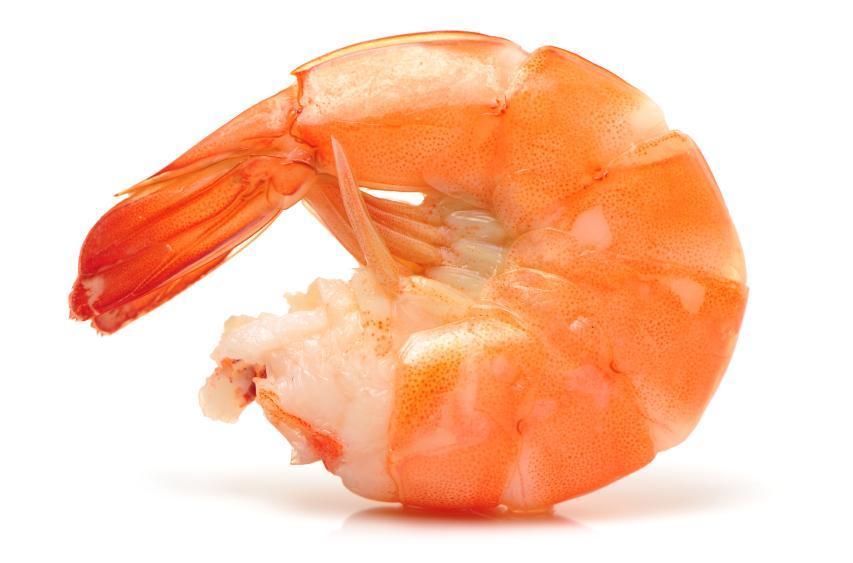 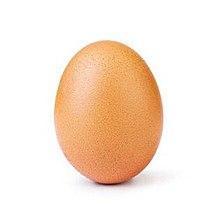 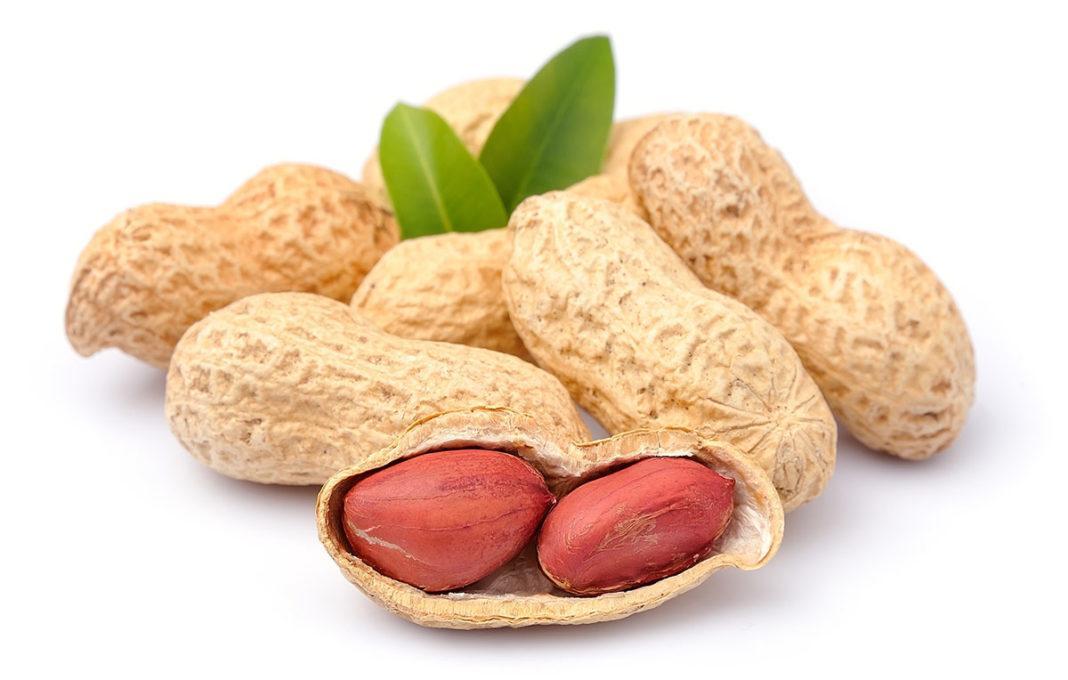 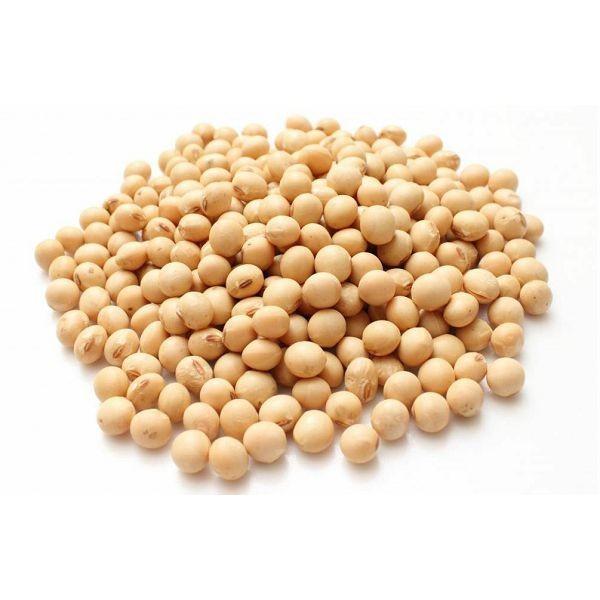 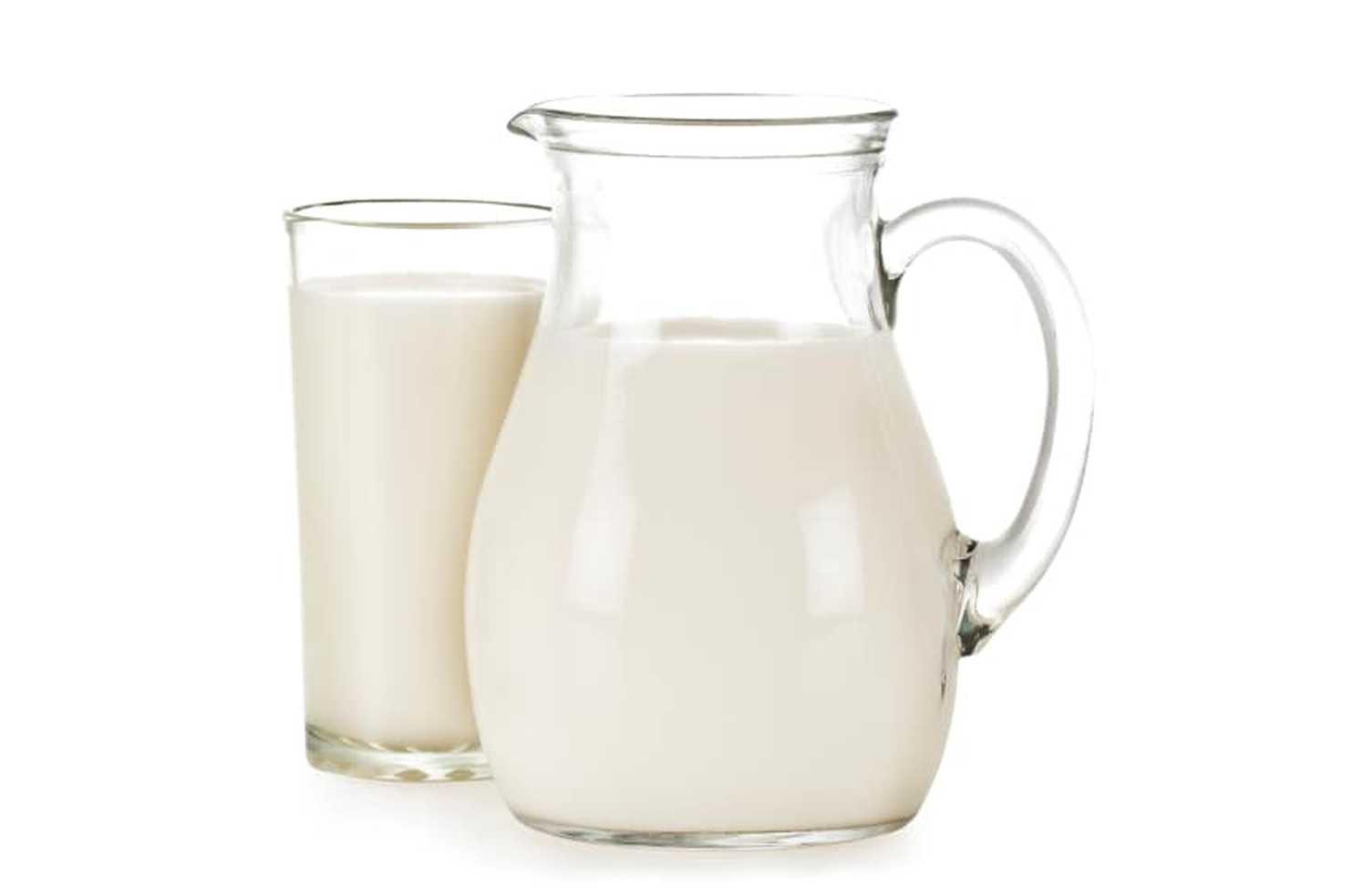 G – GLUTENR1 - RIBER2 - RAKIJ - JAJCAA - ARAŠIDIS - SOJA  L - LAKTOZA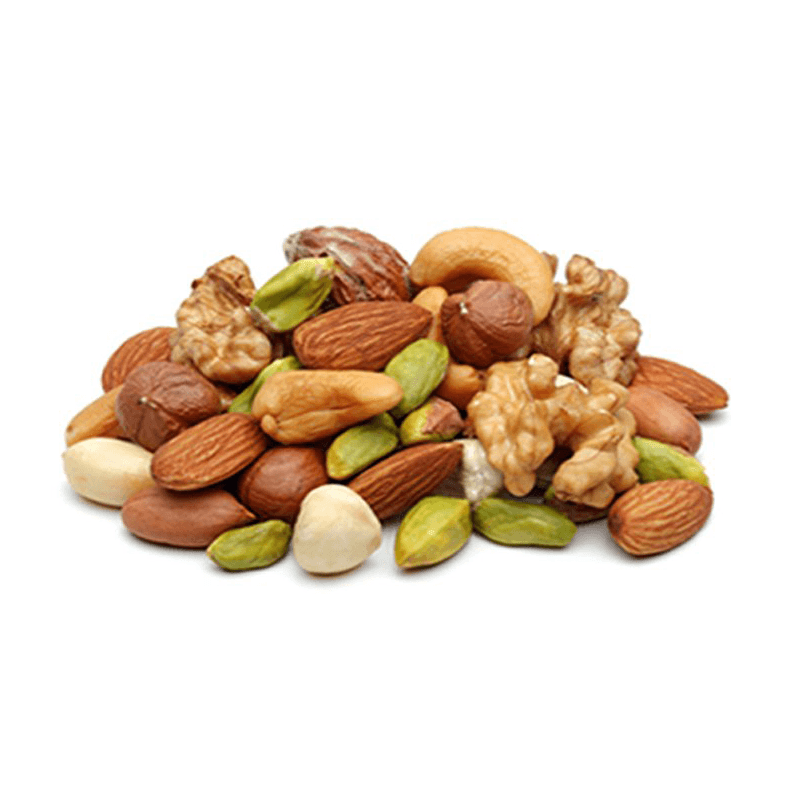 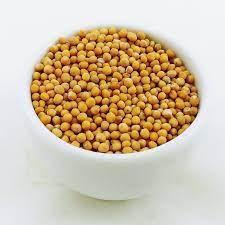 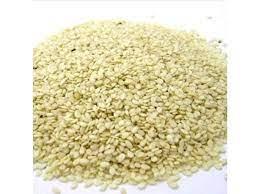 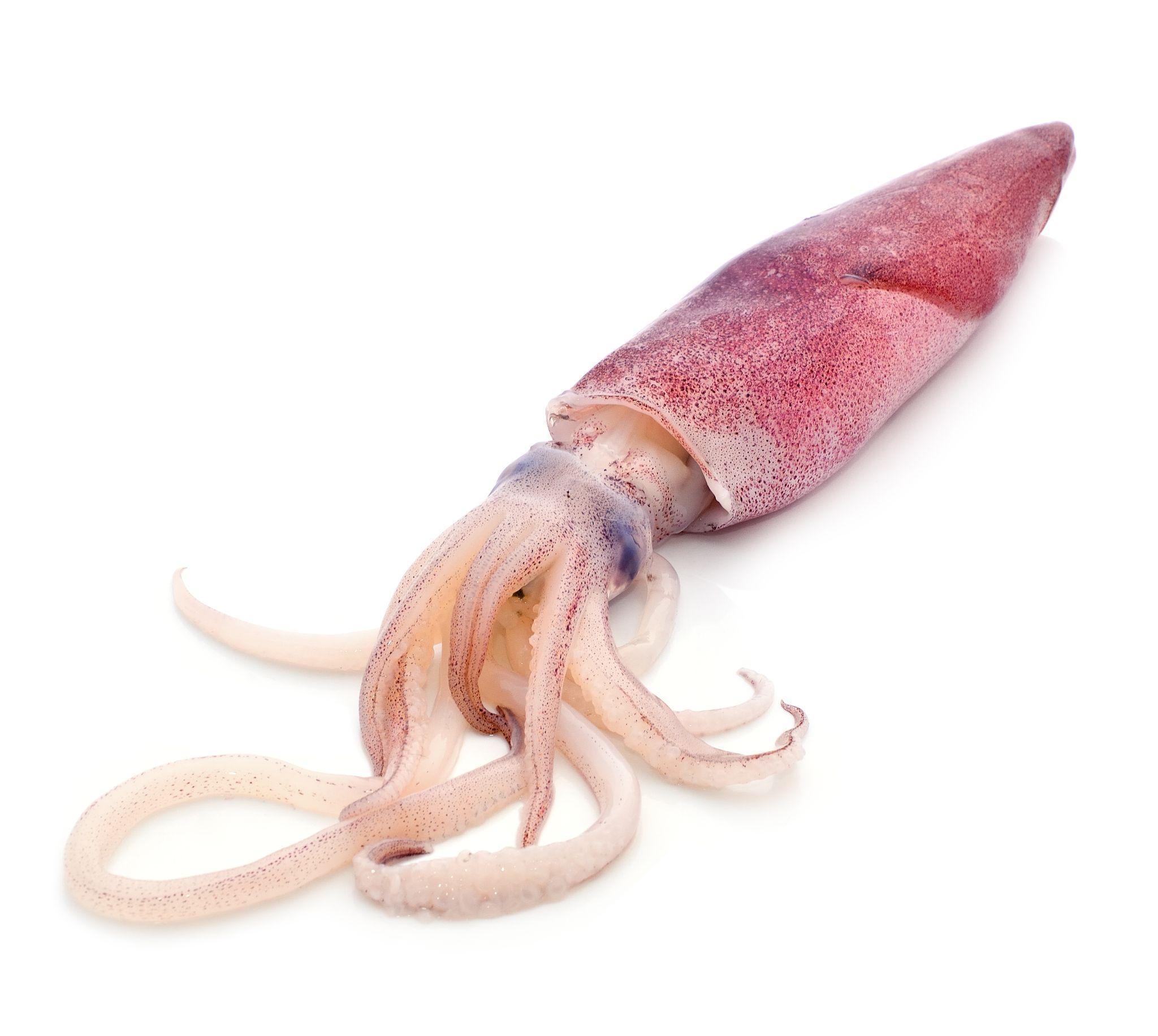 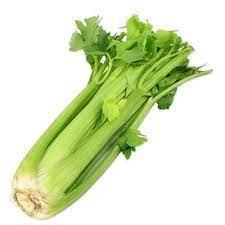 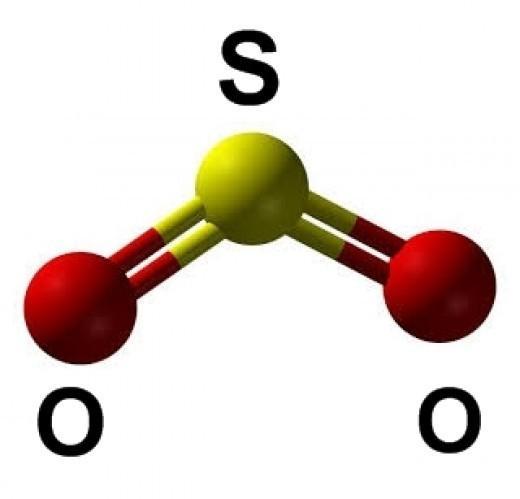 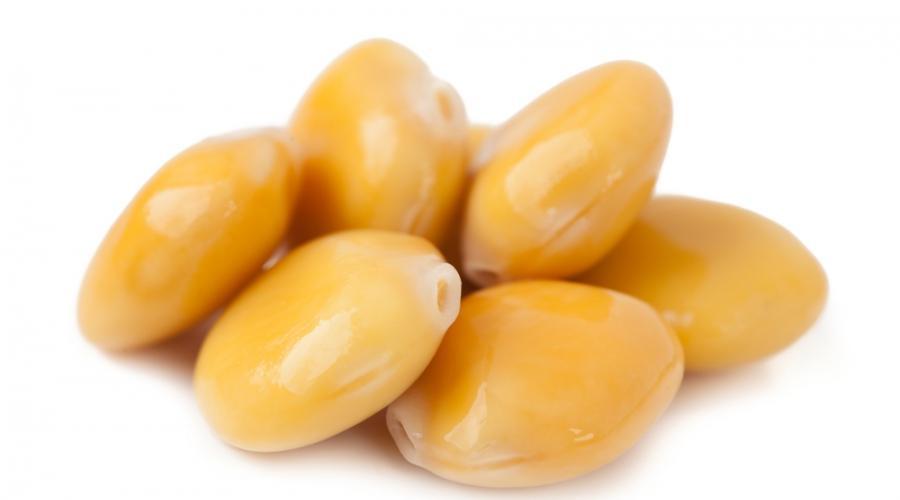 O - OREŠČKIGo - GORČICASs - SEZAMOVO SEMEM - MEHKUŽCIZ - ZELENAŽ - ŽVEPLOV DIOKSIDV - VOLČJI BOB